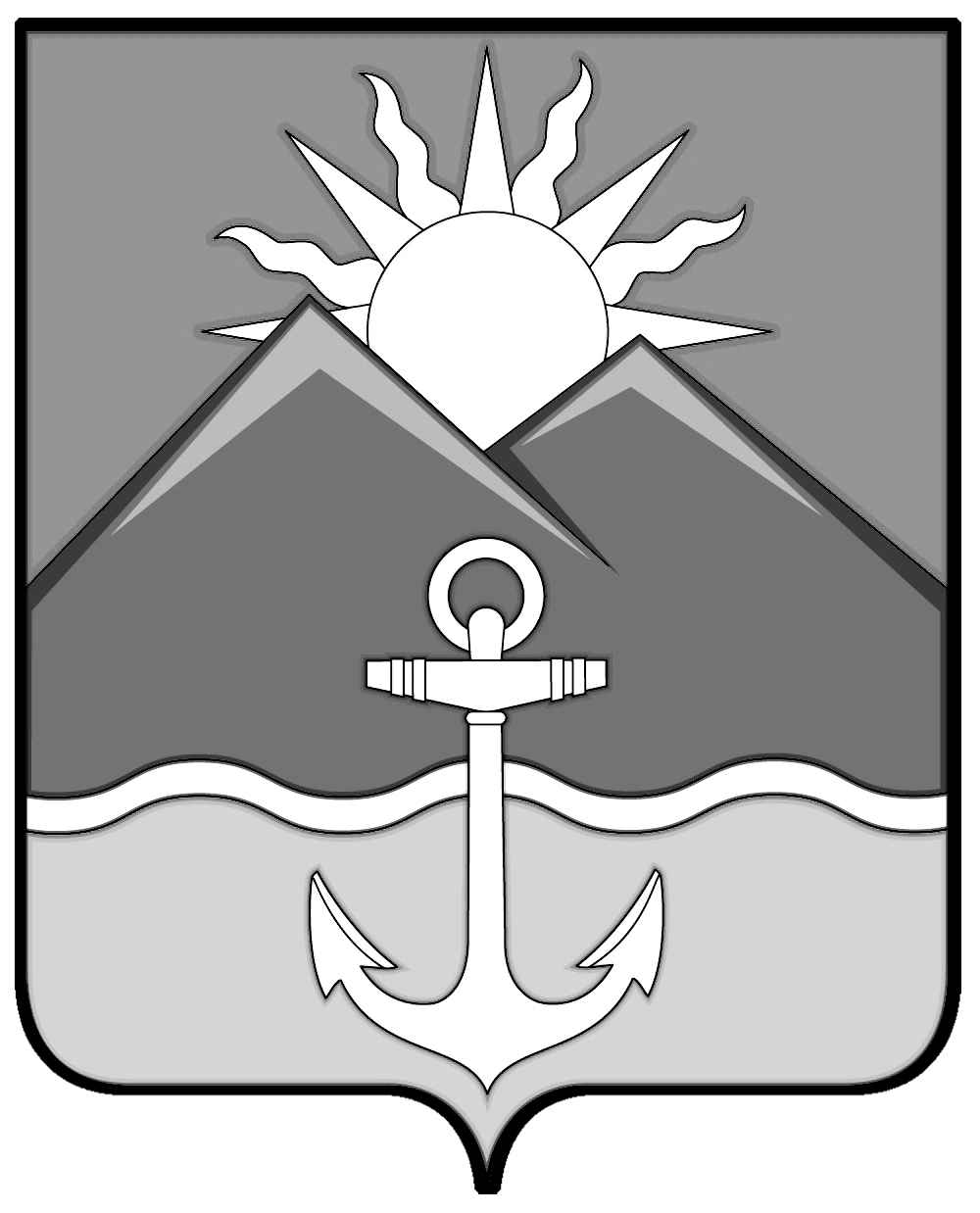 ДУМА ХАСАНСКОГО МУНИЦИПАЛЬНОГО ОКРУГАПРИМОРСКОГО КРАЯРЕШЕНИЕ пгт Славянка21.12.2023                                    			                                               № 259В соответствии с Федеральным законом от 21.12.2001 № 178-ФЗ «О приватизации государственного и муниципального имущества», Федеральным законом от 06.10.2003 № 131-ФЗ «Об общих принципах организации местного самоуправления в Российской Федерации», постановлением Правительства РФ от 26.12.2005 № 806 «Об утверждении Правил разработки прогнозных планов (программ) приватизации государственного и муниципального имущества и внесении изменений в Правила подготовки и принятия решений об условиях приватизации федерального имущества», Уставом Хасанского муниципального округа Приморского края, Дума Хасанского муниципального округа Приморского краяРЕШИЛА:	1. Принять Нормативный правовой акт «О программе приватизации имущества, находящегося в собственности Хасанского муниципального округа Приморского края, на 2024 – 2026 г.».		2. Направить Нормативный правовой акт «О программе приватизации имущества, находящегося в собственности Хасанского муниципального округа Приморского края, на 2024–2026 г.» главе Хасанского муниципального района для подписания и официального опубликования.	3. Настоящее решение вступает в силу со дня его принятия.Председатель Думы                                                                                  Н.В. КарповаДУМА ХАСАНСКОГО МУНИЦИПАЛЬНОГО ОКРУГАПРИМОРСКОГО КРАЯпгт СлавянкаНОРМАТИВНЫЙ ПРАВОВОЙ АКТ О  программе приватизации имущества, находящегося в собственности Хасанского муниципального округа Приморского края, на 2024 – 2026 г.Принят решением Думы Хасанского муниципального округа Приморского края от 21.12.2023 № 2591. Утвердить программу приватизации имущества, находящегося в собственности Хасанского муниципального округа Приморского края, на 2024 – 2026 г. (прилагается).2. Настоящий Нормативный правовой акт вступает в силу со дня его официального опубликования.Глава Хасанскогомуниципального округа                                                                           И.В. Степановпгт Славянка21.12.2023 г.№ 89-НПАПриложение к Нормативному правовому актуот 21.12.2023 № 89-НПА ПРОГРАММАПРИВАТИЗАЦИИ ИМУЩЕСТВА, НАХОДЯЩЕГОСЯ В СОБСТВЕННОСТИХАСАНСКОГО МУНИЦИПАЛЬНОГО ОКРУГА ПРИМОРСКОГО КРАЯ, НА 2024 – 2026 г.1. Основные направления реализации политикив сфере приватизации муниципального имущества Хасанского муниципального округа Приморского краяПрограмма приватизации муниципального имущества, находящегося в собственности Хасанского муниципального округа на 2024 – 2026 годы разработана в соответствии с Федеральным законом от 21.12.2001 года № 178-ФЗ «О приватизации государственного и муниципального имущества», постановлением Правительства РФ от 26.12.2005 № 806 «Об утверждении Правил разработки прогнозных планов (программ) приватизации государственного и муниципального имущества и внесении изменений в Правила подготовки и принятия решений об условиях приватизации федерального имущества».1. Программа приватизации муниципального имущества Хасанского муниципального округа Приморского края на 2024 – 2026 годы определяет приоритеты приватизации муниципального имущества как элемента системы управления имуществом и направлена на обеспечение плановости, публичности и контроля в этой сфере.Целью реализации программы приватизации имущества, находящегося в муниципальной собственности на 2024 – 2026 годы является обеспечение пополнения доходной части муниципального бюджета от приватизации муниципального имущества, находящегося в собственности Хасанского муниципального округа Приморского края, освобождение от имущества, не используемого в решениях вопросов местного значения и уменьшение расходов на содержание муниципального имущества.  Реализация плана приватизации не отразится на возможности органа местного самоуправления решать вопросы местного значения. При этом приобретение муниципального имущества индивидуальными предпринимателями и юридическими лицами ведущими деятельность на территории муниципального образования будет способствовать развитию отдельных отраслей экономики.Задачами программы являются повышение эффективности управления муниципальным имуществом, обеспечением поступления дополнительных средств в муниципальный бюджет и оптимизацией структуры муниципальной собственности за счет приватизации муниципального имущества Хасанского муниципального округа Приморского края, не используемого для осуществления полномочий органов местного самоуправления.Структура муниципального имущества, подлежащего приватизации в 2024 – 2026 годах, состоит преимущественно из имущества, сохранившегося в результате физического износа, и имущества, которое не представляет социальной значимости для целей муниципального образования.2. Прогноз влияния приватизации муниципального имущества Хасанского муниципального округа Приморского края на структурные изменения в экономике и объемов поступлений в местный бюджет доходов от продажи муниципального имуществаВ 2024 – 2026 годах предложено к приватизации муниципальное имущество казны Хасанского муниципального округа Приморского края, не обеспечивающее выполнение функций органов местного самоуправления.В ходе приватизации в перечень подлежащего приватизации муниципального имущества могут вноситься дополнения, изменения по составу имущества. Изменения и дополнения, в установленном порядке, утверждаются Думой Хасанского муниципального округа Приморского края.Доходы от реализации муниципального имущества прогнозируются исходя из расчета рыночной, кадастровой стоимости муниципального имущества и с учетом рисков связанных с отсутствием спроса на объекты, запланированные к реализации в 2024 году – 17 000 000,00 (семнадцать миллионов) рублей 00 копеек, в 2025 году –  17 000 000,00 (семнадцать миллионов) рублей 00 копеек, в 2026 году – 17 000 000,00 (семнадцать миллионов) рублей 00 копеек.Реализацию муниципального имущества предлагается осуществить путем проведения открытого аукциона. В случае если аукцион будет признан несостоявшимся, дальнейшая продажа муниципального имущества будет произведена посредством публичного предложения.2. Переченьмуниципального имущества Хасанского муниципального округа Приморского края,планируемого к приватизации в 2024 – 2026 г.О Нормативном правовом акте «О программе приватизации имущества, находящегося в собственности Хасанского муниципального округа Приморского края, на 2024 – 2026 г.»№ п/пНаименование и характеристика объектаНаименование и характеристика объектаАдресПредполагаемый способ приватизации Планируемые сроки приватизации122356              2024 г.              2024 г.              2024 г.              2024 г.              2024 г.              2024 г.1Нежилое здание школы с пристроенной котельной, кадастровый номер 25:20:250101:423, площадью 198,5 кв.м., год завершения строительства 1987Нежилое здание школы с пристроенной котельной, кадастровый номер 25:20:250101:423, площадью 198,5 кв.м., год завершения строительства 1987Приморский край, Хасанский район, с. Камышовое, ул. Новоселов, д. 27АукционI , II полугодие1 Земельный участок 25:20:250101:424, площадью 10000 кв.м., категория земель: земли населенных пунктов. Вид разрешенного использования: дошкольное, начальное и среднее общее образование Земельный участок 25:20:250101:424, площадью 10000 кв.м., категория земель: земли населенных пунктов. Вид разрешенного использования: дошкольное, начальное и среднее общее образованиеПриморский край, Хасанский район, с. Камышовое, ул. Новоселов, д. 27АукционI , II полугодие2Здание нежилое, наименование – мастерские, площадью 193,5 кв.м., кадастровый номер 25:20:340101:1247Здание нежилое, наименование – мастерские, площадью 193,5 кв.м., кадастровый номер 25:20:340101:1247Приморский край, Хасанский округ, пгт Зарубино, ул. Строительная, д. 52     Аукцион	I , II полугодие2Здание нежилое, наименование – МОУ средняя общеобразовательная школа, количество этажей – 3, кадастровый номер 25:20:340101:1250, общей площадью 2333,3 кв.м. Здание нежилое, наименование – МОУ средняя общеобразовательная школа, количество этажей – 3, кадастровый номер 25:20:340101:1250, общей площадью 2333,3 кв.м. Приморский край, Хасанский округ, пгт Зарубино, ул. Строительная, д. 52     Аукцион	I , II полугодие2Здание гараж, назначение: нежилое,  кадастровый номер 25:20:340101:1325, общей площадью 124,1 кв.м. Количество этажей 1.Здание гараж, назначение: нежилое,  кадастровый номер 25:20:340101:1325, общей площадью 124,1 кв.м. Количество этажей 1.Приморский край, Хасанский округ, пгт Зарубино, ул. Строительная, д. 52     Аукцион	I , II полугодие2Здание проходная, назначение: нежилое,  кадастровый номер 25:20:340101:1248, общей площадью 10 кв.м., количество этажей - 1Здание проходная, назначение: нежилое,  кадастровый номер 25:20:340101:1248, общей площадью 10 кв.м., количество этажей - 1Приморский край, Хасанский округ, пгт Зарубино, ул. Строительная, д. 52     Аукцион	I , II полугодие2Здание, наименование - котельная, назначение: нежилое,  кадастровый номер 25:20:340101:1249, общей площадью 59,2 кв.м., количество этажей – 1. Здание, наименование - котельная, назначение: нежилое,  кадастровый номер 25:20:340101:1249, общей площадью 59,2 кв.м., количество этажей – 1. Приморский край, Хасанский округ, пгт Зарубино, ул. Строительная, д. 52     Аукцион	I , II полугодие2Земельный участок, кадастровый номер 25:20:340101:4467, площадью 12150 кв.м. Разрешенный вид использования: дошкольное, начальное и среднее общее образованиеЗемельный участок, кадастровый номер 25:20:340101:4467, площадью 12150 кв.м. Разрешенный вид использования: дошкольное, начальное и среднее общее образованиеМестоположение установлено относительно ориентира, расположенного в границах участка, ориентир здание, почтовый адрес: Приморский край, Хасанский округ, пгт Зарубино, ул. Строительная, 52.     Аукцион	I , II полугодие3Здание, назначение: нежилое, наименование – спортзал, кадастровый номер 25:20:340101:1324, общей площадью 401,4 кв.м., количество этажей – 1Здание, назначение: нежилое, наименование – спортзал, кадастровый номер 25:20:340101:1324, общей площадью 401,4 кв.м., количество этажей – 1Приморский край, Хасанский округ, пгт Зарубино, ул. Строительная, 53аАукционI , II полугодие3Земельный участок, кадастровый номер 25:20:340101:2650, площадью 4371 кв.м. Вид разрешенного использования – под спорткомплексом.Земельный участок, кадастровый номер 25:20:340101:2650, площадью 4371 кв.м. Вид разрешенного использования – под спорткомплексом.Местоположение установлено относительно ориентира, расположенного в границах участка. Почтовый адрес ориентира: Приморский край, Хасанский район, пгт Зарубино, ул. Строительная, д. 53а АукционI , II полугодие4Транспортное средство: VOLGA SIBERИдентификационный № (VIN) X96ERB6X1A0003377, категория В, год изготовления 2009, модель, № двигателя *2.4L-DOHC*204800398*, шасси (рама) № отсутствует, кузов (кабина, прицеп) № JR4100A0003426, цвет кузова – черный, мощность двигателя, л.с (кВт) – 143(105), рабочий объем двигателя, куб. см. – 2429, тип двигателя – бензиновый, экологический класс – четвертый, разрешенная максимальная масса, кг – 1950, масса без нагрузки, кг – 1480. Организация-изготовитель ТС (страна) ООО «Автомобильный завод ГАЗ» Россия. Одобрение типа ТС РОСС RU МТ 02.Е06372 от 09.06.2009 МФ «Сертификация автотранспорта САТР». Таможенные ограничения – не установлены Транспортное средство: VOLGA SIBERИдентификационный № (VIN) X96ERB6X1A0003377, категория В, год изготовления 2009, модель, № двигателя *2.4L-DOHC*204800398*, шасси (рама) № отсутствует, кузов (кабина, прицеп) № JR4100A0003426, цвет кузова – черный, мощность двигателя, л.с (кВт) – 143(105), рабочий объем двигателя, куб. см. – 2429, тип двигателя – бензиновый, экологический класс – четвертый, разрешенная максимальная масса, кг – 1950, масса без нагрузки, кг – 1480. Организация-изготовитель ТС (страна) ООО «Автомобильный завод ГАЗ» Россия. Одобрение типа ТС РОСС RU МТ 02.Е06372 от 09.06.2009 МФ «Сертификация автотранспорта САТР». Таможенные ограничения – не установлены Приморский край, Хасанский район, пгт Славянка, ул. Лазо, 9а  АукционI , II полугодие5Транспортное средство: NISSAN ALMERAИдентификационный номер VIN Z8NAJL01054340796, наименование (тип ТС) – легковой, категория ТС – В, год изготовления ТС – 2015, модель - К4МВ497, № двигателя – Р003830, шасси (рама) № отсутствует, кузов (кабина, прицеп) № Z8NAJL01054340796, цвет кузова – белый, мощность двигателя, л.с. (кВт) – 102(75), рабочий объем двигателя, куб. см. – 1598, тип двигателя – бензиновый, экологический класс – четвертый, разрешенная максимальная масса, кг – 1650, масса без нагрузки, кг  - 1270. Изготовитель ТС (страна) – ООО «Ниссан Мэнуфэкчуринг РУС» (Россия). Одобрение типа ТС Е-RU.MT02.B.00560.П1Р2 от 24.12.2014 САТР-ФОНД. Таможенные ограничения – отсутствуют    Транспортное средство: NISSAN ALMERAИдентификационный номер VIN Z8NAJL01054340796, наименование (тип ТС) – легковой, категория ТС – В, год изготовления ТС – 2015, модель - К4МВ497, № двигателя – Р003830, шасси (рама) № отсутствует, кузов (кабина, прицеп) № Z8NAJL01054340796, цвет кузова – белый, мощность двигателя, л.с. (кВт) – 102(75), рабочий объем двигателя, куб. см. – 1598, тип двигателя – бензиновый, экологический класс – четвертый, разрешенная максимальная масса, кг – 1650, масса без нагрузки, кг  - 1270. Изготовитель ТС (страна) – ООО «Ниссан Мэнуфэкчуринг РУС» (Россия). Одобрение типа ТС Е-RU.MT02.B.00560.П1Р2 от 24.12.2014 САТР-ФОНД. Таможенные ограничения – отсутствуют    Приморский край, Хасанский район, пгт Славянка,ул. Молодежная, д. 1АукционI , II полугодие6Транспортное средство: ПАЗ 32053-70  Идентификационный № (VIN) X1M3205CXB0006029, категория ТС – D, год изготовления 2011, модель 523400,  № двигателя B1007679, Шасси  (рама) отсутствует, кузов № X1M3205СХВ0006029, цвет кузова желтый, мощность двигателя 124 л.с.(91.2), рабочий объем двигателя 4670 куб.см., тип двигателя- бензиновый, экологический класс – третий, разрешенная максимальная масса, кг – 6270,масса без нагрузки, кг – 5080Транспортное средство: ПАЗ 32053-70  Идентификационный № (VIN) X1M3205CXB0006029, категория ТС – D, год изготовления 2011, модель 523400,  № двигателя B1007679, Шасси  (рама) отсутствует, кузов № X1M3205СХВ0006029, цвет кузова желтый, мощность двигателя 124 л.с.(91.2), рабочий объем двигателя 4670 куб.см., тип двигателя- бензиновый, экологический класс – третий, разрешенная максимальная масса, кг – 6270,масса без нагрузки, кг – 5080Приморский край, Хасанский район,               пгт Славянка, ул. Свободная, 3АукционI , II полугодие7Транспортное средство: ПАЗ 32053-70,   идентификационный № (VIN) X1M3205CXB0003955,  категория ТС – D,  год изготовления 2011, модель 523400, № двигателя B1005138, шасси  (рама) отсутствует, кузов № X1M3205CXB0003955, цвет кузова желтый, мощность двигателя 124 л.с.(91.2), рабочий объем двигателя 4670 куб.см., тип двигателя бензиновый, экологический класс – третий, разрешенная максимальная масса, кг – 6270, масса без нагрузки, кг – 5080Транспортное средство: ПАЗ 32053-70,   идентификационный № (VIN) X1M3205CXB0003955,  категория ТС – D,  год изготовления 2011, модель 523400, № двигателя B1005138, шасси  (рама) отсутствует, кузов № X1M3205CXB0003955, цвет кузова желтый, мощность двигателя 124 л.с.(91.2), рабочий объем двигателя 4670 куб.см., тип двигателя бензиновый, экологический класс – третий, разрешенная максимальная масса, кг – 6270, масса без нагрузки, кг – 5080Приморский край, Хасанский район,               пгт Славянка, ул. Свободная, 3АукционI, II полугодие8Транспортное средство: КАВЗ 4238-45 Идентификационный № (VIN) Z7N423845D0002671,  категория ТС – D, год изготовления 2013, модель 6ISBe4 210B, № двигателя 86021816, шасси  (рама) отсутствует, кузов № Z7N423845D0002671, цвет кузова желтый, мощность двигателя 197 л.с. (кВт), рабочий объем двигателя 6700 куб.см., тип двигателя дизельный, экологический класс – четвертый, разрешенная максимальная масса, кг – 12250,масса без нагрузки, кг – 8435Транспортное средство: КАВЗ 4238-45 Идентификационный № (VIN) Z7N423845D0002671,  категория ТС – D, год изготовления 2013, модель 6ISBe4 210B, № двигателя 86021816, шасси  (рама) отсутствует, кузов № Z7N423845D0002671, цвет кузова желтый, мощность двигателя 197 л.с. (кВт), рабочий объем двигателя 6700 куб.см., тип двигателя дизельный, экологический класс – четвертый, разрешенная максимальная масса, кг – 12250,масса без нагрузки, кг – 8435Приморский край, Хасанский район,               пгт Славянка, ул. Свободная, 3АукционI , II полугодие9Транспортное средства: VOLGA SIBERИдентификационный № (VIN) X96ERB6X8A0002937наименование: легковой,категория ТС – В, год изготовления – 2009, модель,            № двигателя *2.4L-DOHC*136800113*,шасси – отсутствует, кузов (кабина, прицеп) № JR4100A0002882, цвет кузова – черный, мощность двигателя, л.с. (кВт) – 143(105), рабочий объем двигателя, куб.см – 2429, тип двигателя – бензиновый, экологический класс – четвертый, разрешенная максимальная масса, кг – 1950, масса без нагрузки, кг – 1480. Организация – изготовитель ТС (страна) ООО «Автомобильный завод ГАЗ» Россия РОСС RU МТ 02.Е06372 от 09.06.2009 МФ «Сертификация автотранспорта САТР». Таможенные ограничения – не установлены.  Транспортное средства: VOLGA SIBERИдентификационный № (VIN) X96ERB6X8A0002937наименование: легковой,категория ТС – В, год изготовления – 2009, модель,            № двигателя *2.4L-DOHC*136800113*,шасси – отсутствует, кузов (кабина, прицеп) № JR4100A0002882, цвет кузова – черный, мощность двигателя, л.с. (кВт) – 143(105), рабочий объем двигателя, куб.см – 2429, тип двигателя – бензиновый, экологический класс – четвертый, разрешенная максимальная масса, кг – 1950, масса без нагрузки, кг – 1480. Организация – изготовитель ТС (страна) ООО «Автомобильный завод ГАЗ» Россия РОСС RU МТ 02.Е06372 от 09.06.2009 МФ «Сертификация автотранспорта САТР». Таможенные ограничения – не установлены.  Приморский край, Хасанский район, пгт Посьет, ул. Портовая, 46АукционI , II полугодие10Транспортное средство: UAZ PATRIOTИдентификационный № (VIN) XTT316300C0013510, наименование (тип ТС) – легковой, категория ТС – В, год изготовления ТС – 2012, модель, № двигателя –  409040*С3014640, шасси (рама) № 316300С0517564, кузов (кабина, прицеп) № 316300С0013510, цвет кузова –  КВАРЦ МЕТАЛЛИК, мощность двигателя, л.с. (кВт) –  128 (94,1), рабочий объем двигателя, куб. см. – 2693, тип двигателя – бензиновый, экологический класс – третий, разрешенная максимальная масса, кг – 2650, масса без нагрузки, кг  - 2125. Изготовитель ТС (страна) –Россия, ОАО «УАЗ» . Одобрение типа ТС № Е-RU.MT02.B.00105.П1Р1 от 26.02.2012 САТР-ФОНД. Таможенные ограничения – отсутствуют    Транспортное средство: UAZ PATRIOTИдентификационный № (VIN) XTT316300C0013510, наименование (тип ТС) – легковой, категория ТС – В, год изготовления ТС – 2012, модель, № двигателя –  409040*С3014640, шасси (рама) № 316300С0517564, кузов (кабина, прицеп) № 316300С0013510, цвет кузова –  КВАРЦ МЕТАЛЛИК, мощность двигателя, л.с. (кВт) –  128 (94,1), рабочий объем двигателя, куб. см. – 2693, тип двигателя – бензиновый, экологический класс – третий, разрешенная максимальная масса, кг – 2650, масса без нагрузки, кг  - 2125. Изготовитель ТС (страна) –Россия, ОАО «УАЗ» . Одобрение типа ТС № Е-RU.MT02.B.00105.П1Р1 от 26.02.2012 САТР-ФОНД. Таможенные ограничения – отсутствуют    Приморский край, Хасанский район,пгт Славянка, ул. Молодежная, д. 1Аукцион	I , II полугодие2025 г.2025 г.2025 г.2025 г.2025 г.2025 г.1Нежилое здание школы с пристроенной котельной, кадастровый номер 25:20:250101:423, площадью 198,5 кв.м., год завершения строительства 1987Приморский край, Хасанский район, с. Камышовое, ул. Новоселов, д. 27Приморский край, Хасанский район, с. Камышовое, ул. Новоселов, д. 27АукционI , II полугодие1 Земельный участок 25:20:250101:424, площадью 10000 кв.м., категория земель: земли населенных пунктов. Вид разрешенного использования: дошкольное, начальное и среднее общее образованиеПриморский край, Хасанский район, с. Камышовое, ул. Новоселов, д. 27Приморский край, Хасанский район, с. Камышовое, ул. Новоселов, д. 27АукционI , II полугодие2Здание нежилое, наименование – мастерские, площадью 193,5 кв.м., кадастровый номер 25:20:340101:1247Приморский край, Хасанский округ, пгт Зарубино, ул. Строительная, д. 52Приморский край, Хасанский округ, пгт Зарубино, ул. Строительная, д. 52АукционI , II полугодие2Здание нежилое, наименование – МОУ средняя общеобразовательная школа, количество этажей – 3, кадастровый номер 25:20:340101:1250, общей площадью 2333,3 кв.м. Приморский край, Хасанский округ, пгт Зарубино, ул. Строительная, д. 52Приморский край, Хасанский округ, пгт Зарубино, ул. Строительная, д. 52АукционI , II полугодие2Здание гараж, назначение: нежилое,  кадастровый номер 25:20:340101:1325, общей площадью 124,1 кв.м. Количество этажей 1.Приморский край, Хасанский округ, пгт Зарубино, ул. Строительная, д. 52Приморский край, Хасанский округ, пгт Зарубино, ул. Строительная, д. 52АукционI , II полугодие2Здание проходная, назначение: нежилое,  кадастровый номер 25:20:340101:1248, общей площадью 10 кв.м., количество этажей - 1Приморский край, Хасанский округ, пгт Зарубино, ул. Строительная, д. 52Приморский край, Хасанский округ, пгт Зарубино, ул. Строительная, д. 52АукционI , II полугодие2Здание, наименование - котельная, назначение: нежилое,  кадастровый номер 25:20:340101:1249, общей площадью 59,2 кв.м., количество этажей – 1. Приморский край, Хасанский округ, пгт Зарубино, ул. Строительная, д. 52Приморский край, Хасанский округ, пгт Зарубино, ул. Строительная, д. 52АукционI , II полугодие2Земельный участок, кадастровый номер 25:20:340101:4467, площадью 12150 кв.м. Разрешенный вид использования: дошкольное, начальное и среднее общее образованиеМестоположение установлено относительно ориентира, расположенного в границах участка, ориентир здание, почтовый адрес: Приморский край, Хасанский округ, пгт Зарубино, ул. Строительная, 52.Местоположение установлено относительно ориентира, расположенного в границах участка, ориентир здание, почтовый адрес: Приморский край, Хасанский округ, пгт Зарубино, ул. Строительная, 52.АукционI , II полугодие3Здание, назначение: нежилое, наименование – спортзал, кадастровый номер 25:20:340101:1324, общей площадью 401,4 кв.м., количество этажей - 1Приморский край, Хасанский округ, пгт Зарубино, ул. Строительная, 53аПриморский край, Хасанский округ, пгт Зарубино, ул. Строительная, 53аАукционI , II полугодие3Земельный участок, кадастровый номер 25:20:340101:2650, площадью 4371 кв.м. Вид разрешенного использования – под спорткомплексом.Местоположение установлено относительно ориентира, расположенного в границах участка. Почтовый адрес ориентира: Приморский край, Хасанский район, пгт Зарубино, ул. Строительная, д. 53а Местоположение установлено относительно ориентира, расположенного в границах участка. Почтовый адрес ориентира: Приморский край, Хасанский район, пгт Зарубино, ул. Строительная, д. 53а АукционI , II полугодие4Транспортное средство: VOLGA SIBERИдентификационный № (VIN) X96ERB6X1A0003377, категория В, год изготовления 2009, модель, № двигателя *2.4L-DOHC*204800398*, шасси (рама) № отсутствует, кузов (кабина, прицеп) № JR4100A0003426, цвет кузова – черный, мощность двигателя, л.с (кВт) – 143(105), рабочий объем двигателя, куб. см. – 2429, тип двигателя – бензиновый, экологический класс – четвертый, разрешенная максимальная масса, кг – 1950, масса без нагрузки, кг – 1480. Организация-изготовитель ТС (страна) ООО «Автомобильный завод ГАЗ» Россия. Одобрение типа ТС РОСС RU МТ 02.Е06372 от 09.06.2009 МФ «Сертификация автотранспорта САТР». Таможенные ограничения – не установлены Приморский край, Хасанский район, пгт Славянка, ул. Лазо, 9а  Приморский край, Хасанский район, пгт Славянка, ул. Лазо, 9а  АукционI , II полугодие5Транспортное средство: NISSAN ALMERAИдентификационный номер VIN Z8NAJL01054340796, наименование (тип ТС) – легковой, категория ТС – В, год изготовления ТС – 2015, модель - К4МВ497, № двигателя – Р003830, шасси (рама) № отсутствует, кузов (кабина, прицеп) № Z8NAJL01054340796, цвет кузова – белый, мощность двигателя, л.с. (кВт) – 102(75), рабочий объем двигателя, куб. см. – 1598, тип двигателя – бензиновый, экологический класс – четвертый, разрешенная максимальная масса, кг – 1650, масса без нагрузки, кг  - 1270. Изготовитель ТС (страна) – ООО «Ниссан Мэнуфэкчуринг РУС» (Россия). Одобрение типа ТС Е-RU.MT02.B.00560.П1Р2 от 24.12.2014 САТР-ФОНД. Таможенные ограничения – отсутствуют    Приморский край, Хасанский район, пгт Славянка,ул. Молодежная, д. 1Приморский край, Хасанский район, пгт Славянка,ул. Молодежная, д. 1АукционI , II полугодие6Транспортное средство: ПАЗ 32053-70  Идентификационный № (VIN) X1M3205CXB0006029, категория ТС – D, год изготовления 2011, модель 523400,  № двигателя B1007679, Шасси  (рама) отсутствует, кузов № X1M3205СХВ0006029, цвет кузова желтый, мощность двигателя 124 л.с.(91.2), рабочий объем двигателя 4670 куб.см., тип двигателя- бензиновый, экологический класс – третий, разрешенная максимальная масса, кг – 6270,масса без нагрузки, кг – 5080Приморский край, Хасанский район,               пгт Славянка, ул. Свободная, 3Приморский край, Хасанский район,               пгт Славянка, ул. Свободная, 3АукционI , II полугодие7Транспортное средство: ПАЗ 32053-70,   идентификационный № (VIN) X1M3205CXB0003955,  категория ТС – D,  год изготовления 2011, модель 523400, № двигателя B1005138, шасси  (рама) отсутствует, кузов № X1M3205CXB0003955, цвет кузова желтый, мощность двигателя 124 л.с.(91.2), рабочий объем двигателя 4670 куб.см., тип двигателя бензиновый, экологический класс – третий, разрешенная максимальная масса, кг – 6270, масса без нагрузки, кг – 5080Приморский край, Хасанский район,               пгт Славянка, ул. Свободная, 3Приморский край, Хасанский район,               пгт Славянка, ул. Свободная, 3АукционI , II полугодие8Транспортное средство: КАВЗ 4238-45 Идентификационный № (VIN) Z7N423845D0002671,  категория ТС – D, год изготовления 2013, модель 6ISBe4 210B, № двигателя 86021816, шасси  (рама) отсутствует, кузов № Z7N423845D0002671, цвет кузова желтый, мощность двигателя 197 л.с. (кВт), рабочий объем двигателя 6700 куб.см., тип двигателя дизельный, экологический класс – четвертый, разрешенная максимальная масса, кг – 12250,масса без нагрузки, кг – 8435Приморский край, Хасанский район,               пгт Славянка, ул. Свободная, 3Приморский край, Хасанский район,               пгт Славянка, ул. Свободная, 3АукционI , II полугодие9Транспортное средства: VOLGA SIBERИдентификационный № (VIN) X96ERB6X8A0002937наименование: легковой,категория ТС – В, год изготовления – 2009, модель,            № двигателя *2.4L-DOHC*136800113*,шасси – отсутствует, кузов (кабина, прицеп) № JR4100A0002882, цвет кузова – черный, мощность двигателя, л.с. (кВт) – 143(105), рабочий объем двигателя, куб.см – 2429, тип двигателя – бензиновый, экологический класс – четвертый, разрешенная максимальная масса, кг – 1950, масса без нагрузки, кг – 1480. Организация – изготовитель ТС (страна) ООО «Автомобильный завод ГАЗ» Россия РОСС RU МТ 02.Е06372 от 09.06.2009 МФ «Сертификация автотранспорта САТР». Таможенные ограничения – не установлены.  Приморский край, Хасанский район, пгт Посьет, ул. Портовая, 46Приморский край, Хасанский район, пгт Посьет, ул. Портовая, 46АукционI , II полугодие10Транспортное средство: UAZ PATRIOTИдентификационный № (VIN) XTT316300C0013510, наименование (тип ТС) – легковой, категория ТС – В, год изготовления ТС – 2012, модель, № двигателя –  409040*С3014640, шасси (рама) № 316300С0517564, кузов (кабина, прицеп) № 316300С0013510, цвет кузова –  КВАРЦ МЕТАЛЛИК, мощность двигателя, л.с. (кВт) –  128 (94,1), рабочий объем двигателя, куб. см. – 2693, тип двигателя – бензиновый, экологический класс – третий, разрешенная максимальная масса, кг – 2650, масса без нагрузки, кг  - 2125. Изготовитель ТС (страна) –Россия, ОАО «УАЗ» . Одобрение типа ТС № Е-RU.MT02.B.00105.П1Р1 от 26.02.2012 САТР-ФОНД. Таможенные ограничения – отсутствуют    Приморский край. Хасанский район,пгт Славянка, ул. Молодежная, д. 1Приморский край. Хасанский район,пгт Славянка, ул. Молодежная, д. 1АукционI , II полугодие2026 г.2026 г.2026 г.2026 г.2026 г.2026 г.1Нежилое здание школы с пристроенной котельной, кадастровый номер 25:20:250101:423, площадью 198,5 кв.м., год завершения строительства 1987Приморский край, Хасанский район, с. Камышовое, ул. Новоселов, д. 27Приморский край, Хасанский район, с. Камышовое, ул. Новоселов, д. 27АукционI , II полугодие1 Земельный участок 25:20:250101:424, площадью 10000 кв.м., категория земель: земли населенных пунктов. Вид разрешенного использования: дошкольное, начальное и среднее общее образованиеПриморский край, Хасанский район, с. Камышовое, ул. Новоселов, д. 27Приморский край, Хасанский район, с. Камышовое, ул. Новоселов, д. 27АукционI , II полугодие2Здание нежилое, наименование – мастерские, площадью 193,5 кв.м., кадастровый номер 25:20:340101:1247Приморский край, Хасанский округ, пгт Зарубино, ул. Строительная, д. 52Приморский край, Хасанский округ, пгт Зарубино, ул. Строительная, д. 52АукционI , II полугодие2Здание нежилое, наименование – МОУ средняя общеобразовательная школа, количество этажей – 3, кадастровый номер 25:20:340101:1250, общей площадью 2333,3 кв.м. Приморский край, Хасанский округ, пгт Зарубино, ул. Строительная, д. 52Приморский край, Хасанский округ, пгт Зарубино, ул. Строительная, д. 52АукционI , II полугодие2Здание гараж, назначение: нежилое,  кадастровый номер 25:20:340101:1325, общей площадью 124,1 кв.м. Количество этажей 1.Приморский край, Хасанский округ, пгт Зарубино, ул. Строительная, д. 52Приморский край, Хасанский округ, пгт Зарубино, ул. Строительная, д. 52АукционI , II полугодие2Здание проходная, назначение: нежилое,  кадастровый номер 25:20:340101:1248, общей площадью 10 кв.м., количество этажей – 1Приморский край, Хасанский округ, пгт Зарубино, ул. Строительная, д. 52Приморский край, Хасанский округ, пгт Зарубино, ул. Строительная, д. 52АукционI , II полугодие2Здание, наименование - котельная, назначение: нежилое,  кадастровый номер 25:20:340101:1249, общей площадью 59,2 кв.м., количество этажей – 1. Приморский край, Хасанский округ, пгт Зарубино, ул. Строительная, д. 52Приморский край, Хасанский округ, пгт Зарубино, ул. Строительная, д. 52АукционI , II полугодие2Земельный участок, кадастровый номер 25:20:340101:4467, площадью 12150 кв.м. Разрешенный вид использования: дошкольное, начальное и среднее общее образованиеМестоположение установлено относительно ориентира, расположенного в границах участка, ориентир здание, почтовый адрес: Приморский край, Хасанский округ, пгт Зарубино, ул. Строительная, 52.Местоположение установлено относительно ориентира, расположенного в границах участка, ориентир здание, почтовый адрес: Приморский край, Хасанский округ, пгт Зарубино, ул. Строительная, 52.АукционI , II полугодие3Здание, назначение: нежилое, наименование – спортзал, кадастровый номер 25:20:340101:1324, общей площадью 401,4 кв.м., количество этажей - 1Приморский край, Хасанский округ, пгт Зарубино,ул. Строительная, 53аПриморский край, Хасанский округ, пгт Зарубино,ул. Строительная, 53аАукционI , II полугодие3Земельный участок, кадастровый номер 25:20:340101:2650, площадью 4371 кв.м. Вид разрешенного использования – под спорткомплексом.Местоположение установлено относительно ориентира, расположенного в границах участка. Почтовый адрес ориентира: Приморский край, Хасанский район, пгт Зарубино, ул. Строительная, д. 53а Местоположение установлено относительно ориентира, расположенного в границах участка. Почтовый адрес ориентира: Приморский край, Хасанский район, пгт Зарубино, ул. Строительная, д. 53а АукционI , II полугодие4Транспортное средство: VOLGA SIBERИдентификационный № (VIN) X96ERB6X1A0003377, категория В, год изготовления 2009, модель, № двигателя *2.4L-DOHC*204800398*, шасси (рама) № отсутствует, кузов (кабина, прицеп) № JR4100A0003426, цвет кузова – черный, мощность двигателя, л.с (кВт) – 143(105), рабочий объем двигателя, куб. см. – 2429, тип двигателя – бензиновый, экологический класс – четвертый, разрешенная максимальная масса, кг – 1950, масса без нагрузки, кг – 1480. Организация-изготовитель ТС (страна) ООО «Автомобильный завод ГАЗ» Россия. Одобрение типа ТС РОСС RU МТ 02.Е06372 от 09.06.2009 МФ «Сертификация автотранспорта САТР». Таможенные ограничения – не установлены Приморский край, Хасанский район, пгт Славянка, ул. Лазо, 9а  Приморский край, Хасанский район, пгт Славянка, ул. Лазо, 9а  АукционI , II полугодие5Транспортное средство: NISSAN ALMERAИдентификационный номер VIN Z8NAJL01054340796, наименование (тип ТС) – легковой, категория ТС – В, год изготовления ТС – 2015, модель - К4МВ497, № двигателя – Р003830, шасси (рама) № отсутствует, кузов (кабина, прицеп) № Z8NAJL01054340796, цвет кузова – белый, мощность двигателя, л.с. (кВт) – 102(75), рабочий объем двигателя, куб. см. – 1598, тип двигателя – бензиновый, экологический класс – четвертый, разрешенная максимальная масса, кг – 1650, масса без нагрузки, кг  - 1270. Изготовитель ТС (страна) – ООО «Ниссан Мэнуфэкчуринг РУС» (Россия). Одобрение типа ТС Е-RU.MT02.B.00560.П1Р2 от 24.12.2014 САТР-ФОНД. Таможенные ограничения – отсутствуют    Приморский край, Хасанский район, пгт Славянка,ул. Молодежная, д. 1Приморский край, Хасанский район, пгт Славянка,ул. Молодежная, д. 1АукционI , II полугодие6Транспортное средство: ПАЗ 32053-70  Идентификационный № (VIN) X1M3205CXB0006029, категория ТС – D, год изготовления 2011, модель 523400,  № двигателя B1007679, Шасси  (рама) отсутствует, кузов № X1M3205СХВ0006029, цвет кузова желтый, мощность двигателя 124 л.с.(91.2), рабочий объем двигателя 4670 куб.см., тип двигателя- бензиновый, экологический класс – третий, разрешенная максимальная масса, кг – 6270,масса без нагрузки, кг – 5080Приморский край, Хасанский район,               пгт Славянка, ул. Свободная, 3Приморский край, Хасанский район,               пгт Славянка, ул. Свободная, 3АукционI , II полугодие7Транспортное средство: ПАЗ 32053-70,   идентификационный № (VIN) X1M3205CXB0003955,  категория ТС – D,  год изготовления 2011, модель 523400, № двигателя B1005138, шасси  (рама) отсутствует, кузов № X1M3205CXB0003955, цвет кузова желтый, мощность двигателя 124 л.с.(91.2), рабочий объем двигателя 4670 куб.см., тип двигателя бензиновый, экологический класс – третий, разрешенная максимальная масса, кг – 6270, масса без нагрузки, кг – 5080Приморский край, Хасанский район,               пгт Славянка, ул. Свободная, 3Приморский край, Хасанский район,               пгт Славянка, ул. Свободная, 3АукционI , II полугодие8Транспортное средство: КАВЗ 4238-45 Идентификационный № (VIN) Z7N423845D0002671,  категория ТС – D, год изготовления 2013, модель 6ISBe4 210B, № двигателя 86021816, шасси  (рама) отсутствует, кузов № Z7N423845D0002671, цвет кузова желтый, мощность двигателя 197 л.с. (кВт), рабочий объем двигателя 6700 куб.см., тип двигателя дизельный, экологический класс – четвертый, разрешенная максимальная масса, кг – 12250,масса без нагрузки, кг – 8435Приморский край, Хасанский район,               пгт Славянка, ул. Свободная, 3Приморский край, Хасанский район,               пгт Славянка, ул. Свободная, 3АукционI , II полугодие9Транспортное средства: VOLGA SIBERИдентификационный № (VIN) X96ERB6X8A0002937наименование: легковой,категория ТС – В, год изготовления – 2009, модель,            № двигателя *2.4L-DOHC*136800113*,шасси – отсутствует, кузов (кабина, прицеп) № JR4100A0002882, цвет кузова – черный, мощность двигателя, л.с. (кВт) – 143(105), рабочий объем двигателя, куб.см – 2429, тип двигателя – бензиновый, экологический класс – четвертый, разрешенная максимальная масса, кг – 1950, масса без нагрузки, кг – 1480. Организация – изготовитель ТС (страна) ООО «Автомобильный завод ГАЗ» Россия РОСС RU МТ 02.Е06372 от 09.06.2009 МФ «Сертификация автотранспорта САТР». Таможенные ограничения – не установлены.  Приморский край, Хасанский район, пгт Посьет, ул. Портовая, 46Приморский край, Хасанский район, пгт Посьет, ул. Портовая, 46АукционI , II полугодие10Транспортное средство: UAZ PATRIOTИдентификационный № (VIN) XTT316300C0013510, наименование (тип ТС) – легковой, категория ТС – В, год изготовления ТС – 2012, модель, № двигателя –  409040*С3014640, шасси (рама) № 316300С0517564, кузов (кабина, прицеп) № 316300С0013510, цвет кузова –  КВАРЦ МЕТАЛЛИК, мощность двигателя, л.с. (кВт) –  128 (94,1), рабочий объем двигателя, куб. см. – 2693, тип двигателя – бензиновый, экологический класс – третий, разрешенная максимальная масса, кг – 2650, масса без нагрузки, кг  - 2125. Изготовитель ТС (страна) –Россия, ОАО «УАЗ» . Одобрение типа ТС № Е-RU.MT02.B.00105.П1Р1 от 26.02.2012 САТР-ФОНД. Таможенные ограничения – отсутствуют    Приморский край, Хасанский район,пгт Славянка, ул. Молодежная, д. 1Приморский край, Хасанский район,пгт Славянка, ул. Молодежная, д. 1АукционI , II полугодие